Kinetics Past Paper QuestionsMultiple Choice. 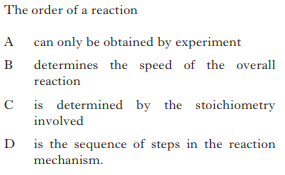 . 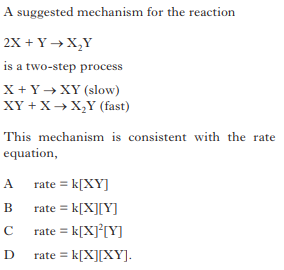 . 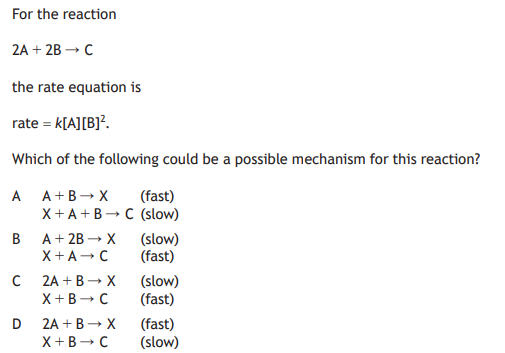 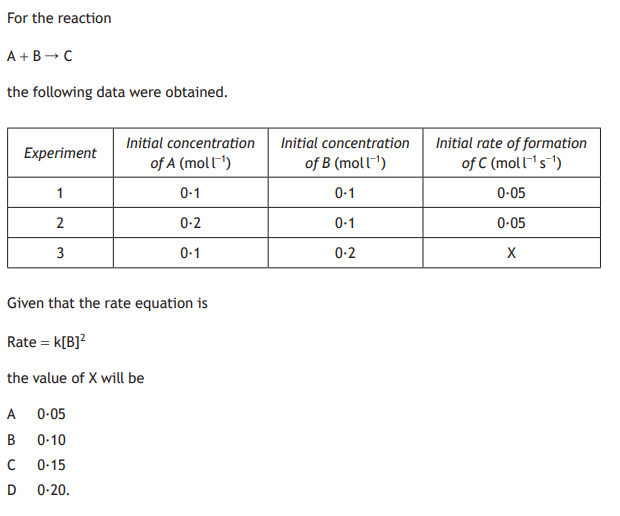 . . 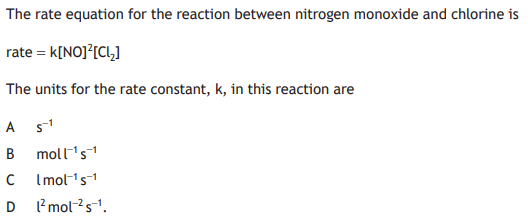 . 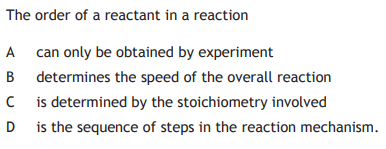 . 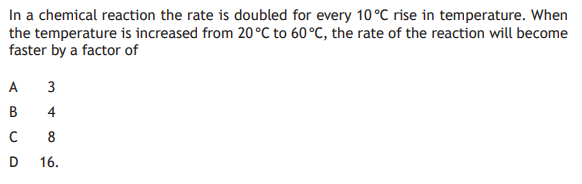 . 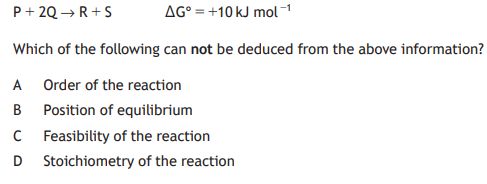 Extended Answer. 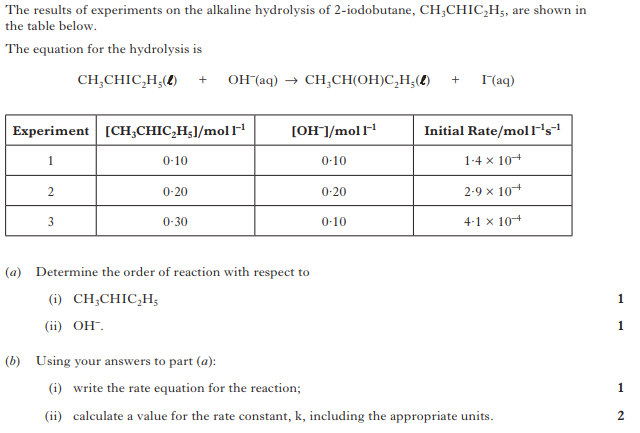 . 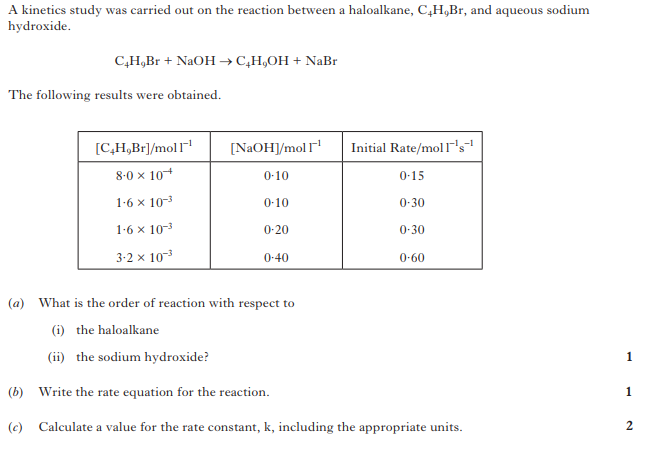 . 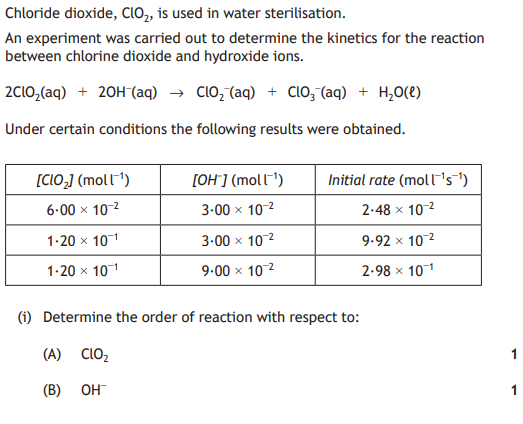 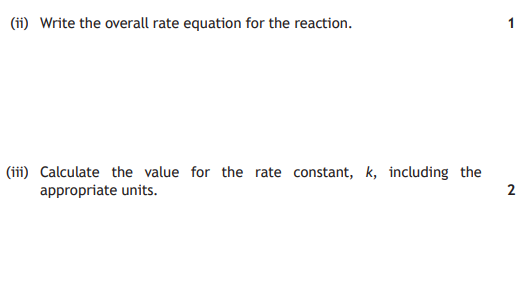 . 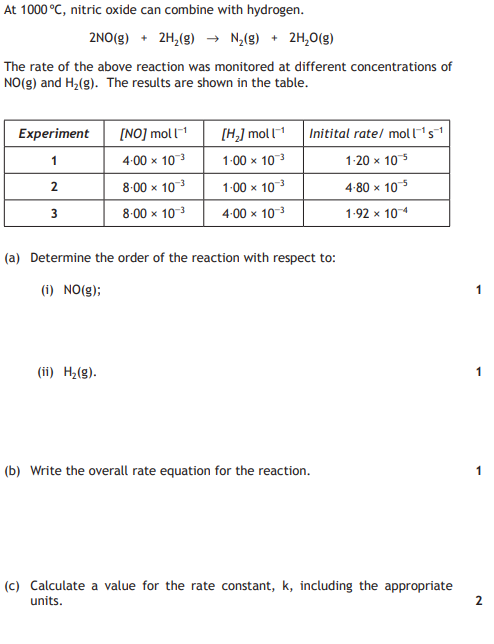 